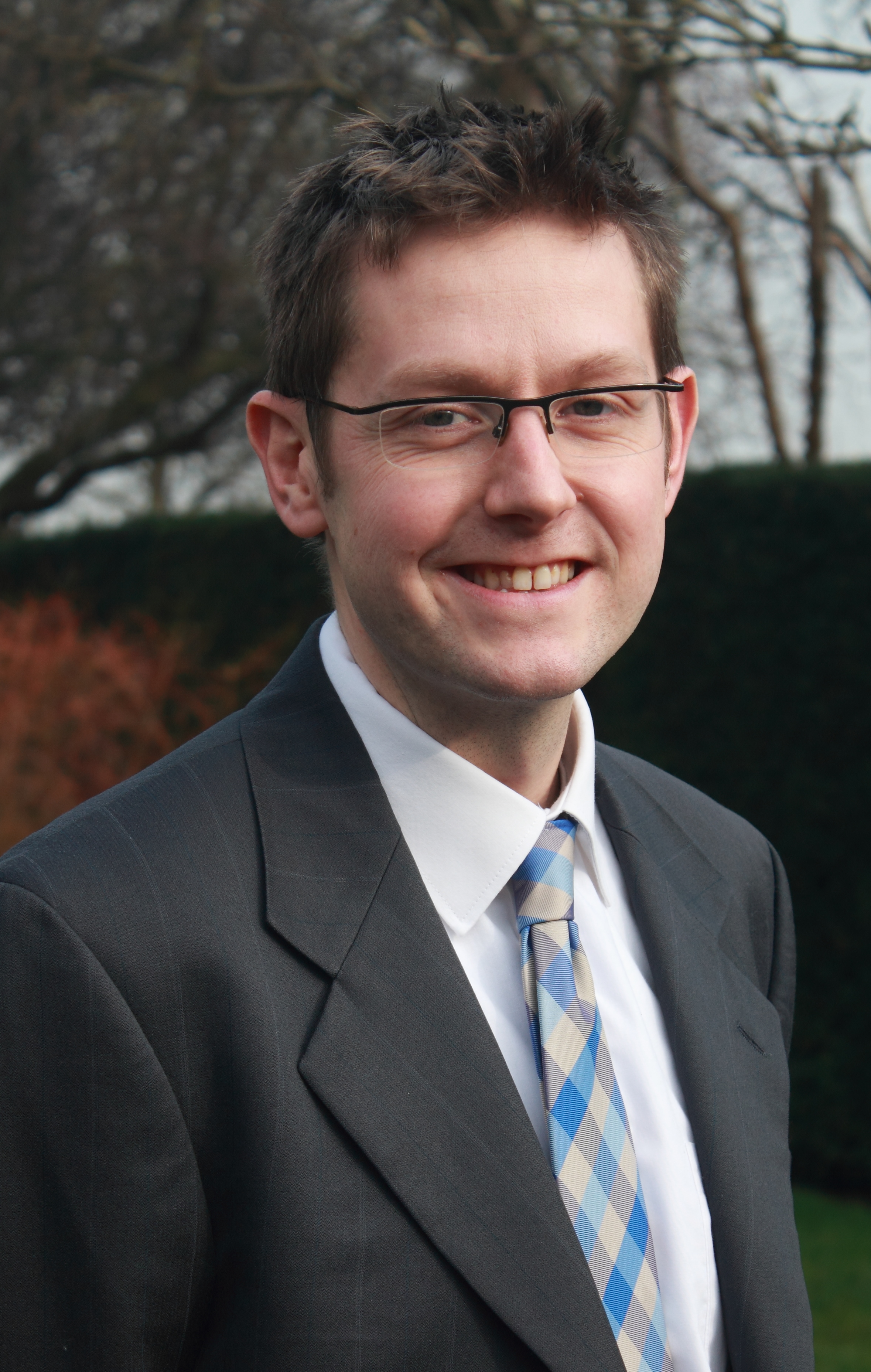 Stuart WilkinsonStuart is Head of the Knowledge Exchange and Impact team in Research Services at the University of Oxford. The team works across the University supporting a diverse range of activities around Innovation and Impact, including the Oxfordshire Social Enterprise Partnership, the University Innovation and Partnership website, and the development of two new Innovation centres. Stuart is also involved in supporting a range of innovation activities in the regional through the Universities involvement with the Local Enterprise Partnership. Previously he worked at Isis Innovation licensing technologies and setting up new companies based on University research, and is a member of the Praxis Unico’s training committee – a national organisation for technology and Knowledge transfer professionals.    Stuart graduated from the University of Oxford MEng in Materials Science and a D.Phil in BioMedical Engineering and is a Wolfson alumnus.